07.02.2023., ZagrebSvečano uručivanje ugovora za dodjelu posebnih sredstava za razvoj novih tehnologija i poslovnih procesa u cilju zapošljavanja i održavanja zaposlenosti u integrativnim i zaštitnim radionicama za 2022. godinuMinistar rada, mirovinskoga sustava, obitelji i socijalne politike Marin Piletić i Damira Benc, ravnateljica Zavoda za vještačenje, profesionalnu rehabilitaciju i zapošljavanje osoba s invaliditetom uručili su ugovore za dodjelu posebnih sredstava 25 poslodavaca koji zapošljavaju osobe s invaliditetom u posebnim uvjetima, u ukupnom iznosu od 89.544.881,07 HRK/11.884.648,09 EUR-a.Ugovorima su osigurana sredstva za 20 integrativnih radionica u vrijednosti 53.448.401,33 kn/.7093.821,93 €  te 5 zaštitnih radionica u iznosu 36.096.479,74 kn /4.790.826,16 €.Posebna sredstva, namijenjena su poslodavcima koji su ugradili održivost u način rada, razmišljanja i razvoj djelatnosti. Premda se doima, kako su usmjerenost na socijalne ciljeve i generiranje društvenih vrijednosti teško mjerljivi i dohvatljivi čimbenici, posebice u usporedbi s generiranjem materijalnih vrijednosti komercijalnog poduzetništva Vaš uspjeh, odraz je promjene u percepciji sustava vrijednosti na tržištu rada“, izjavila je ravnateljica Damira Benc.Zaštitna radionica Srednje strukovne škole dobila je 2.302.668,45 kn/305.616,62 €. U ime Zaštitne radionice ugovor o bespovratnim sredstvima potpisao je ravnatelj Dražen Košćak.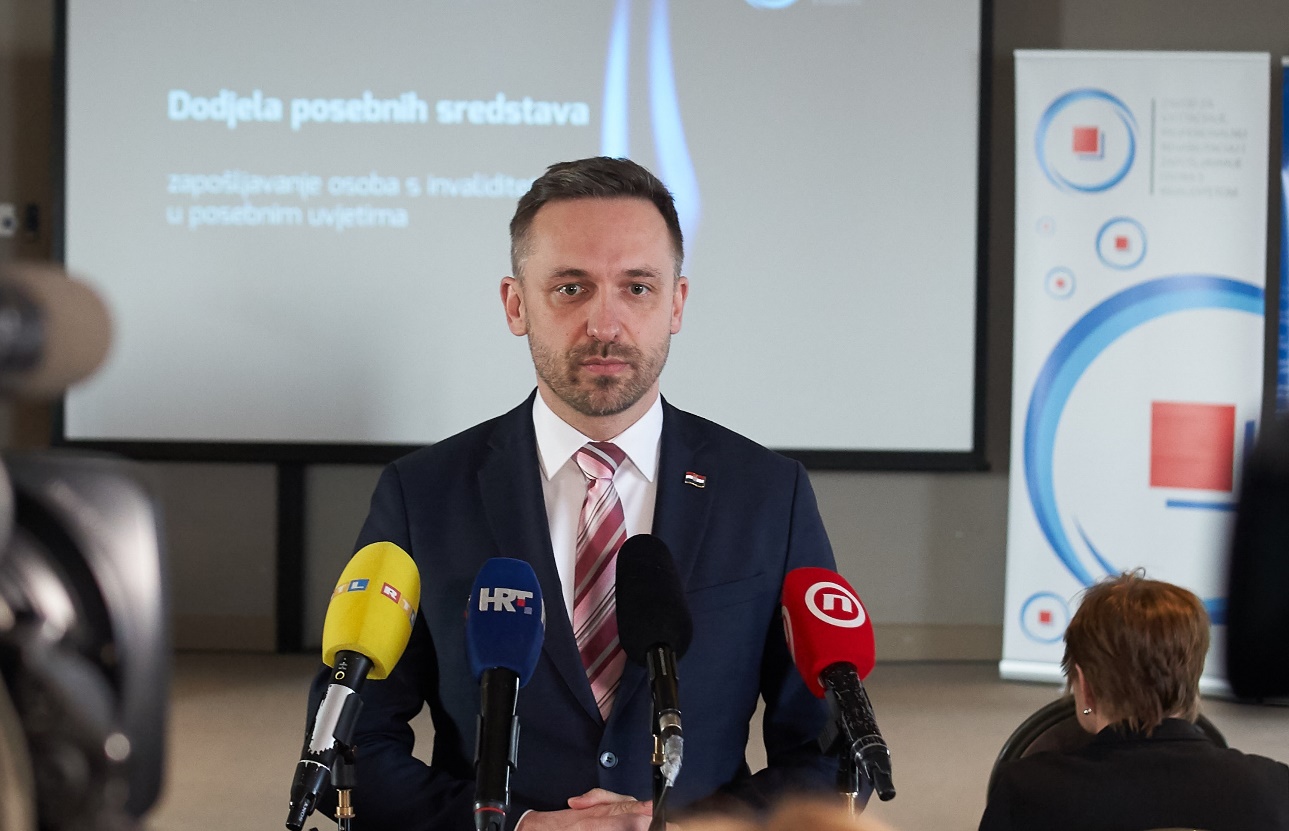 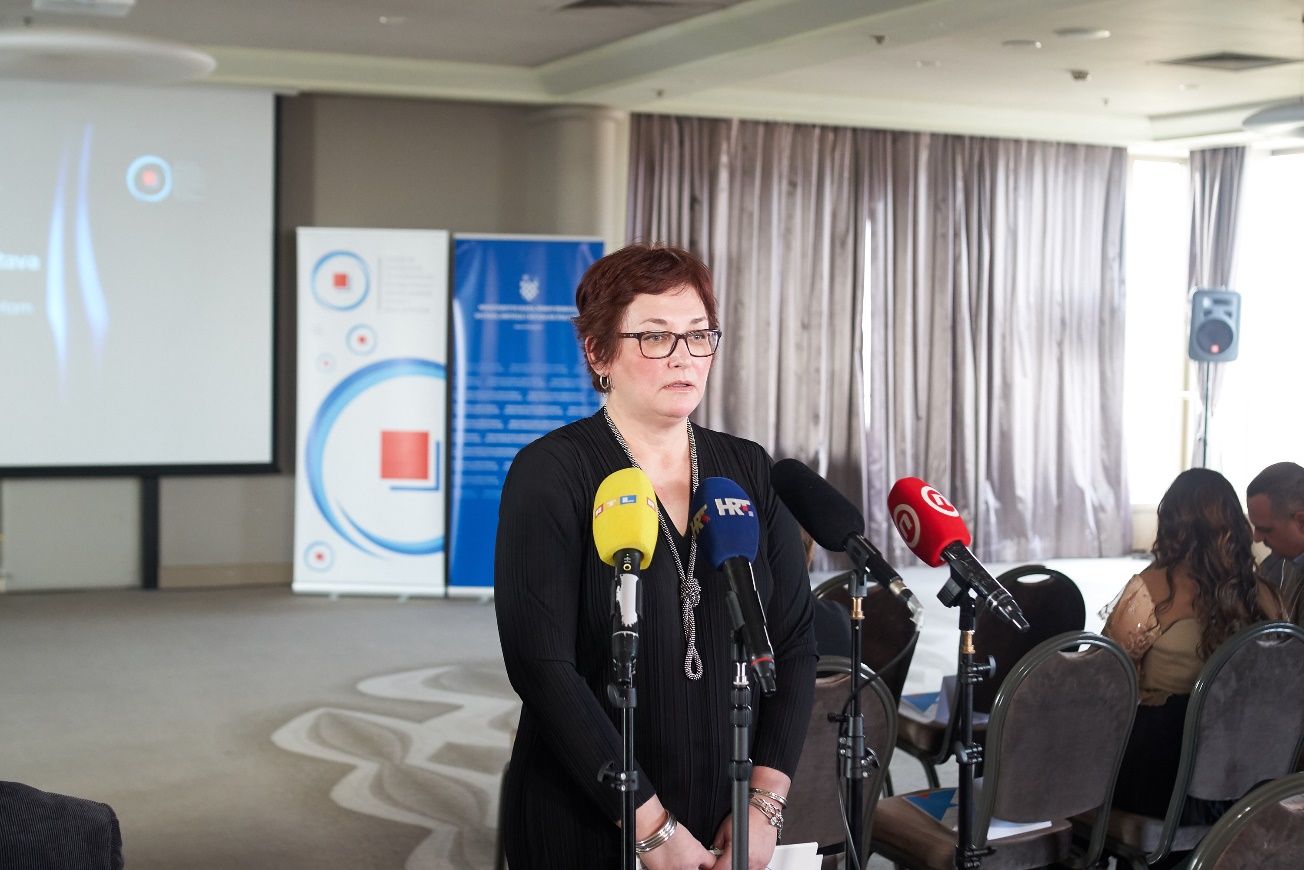 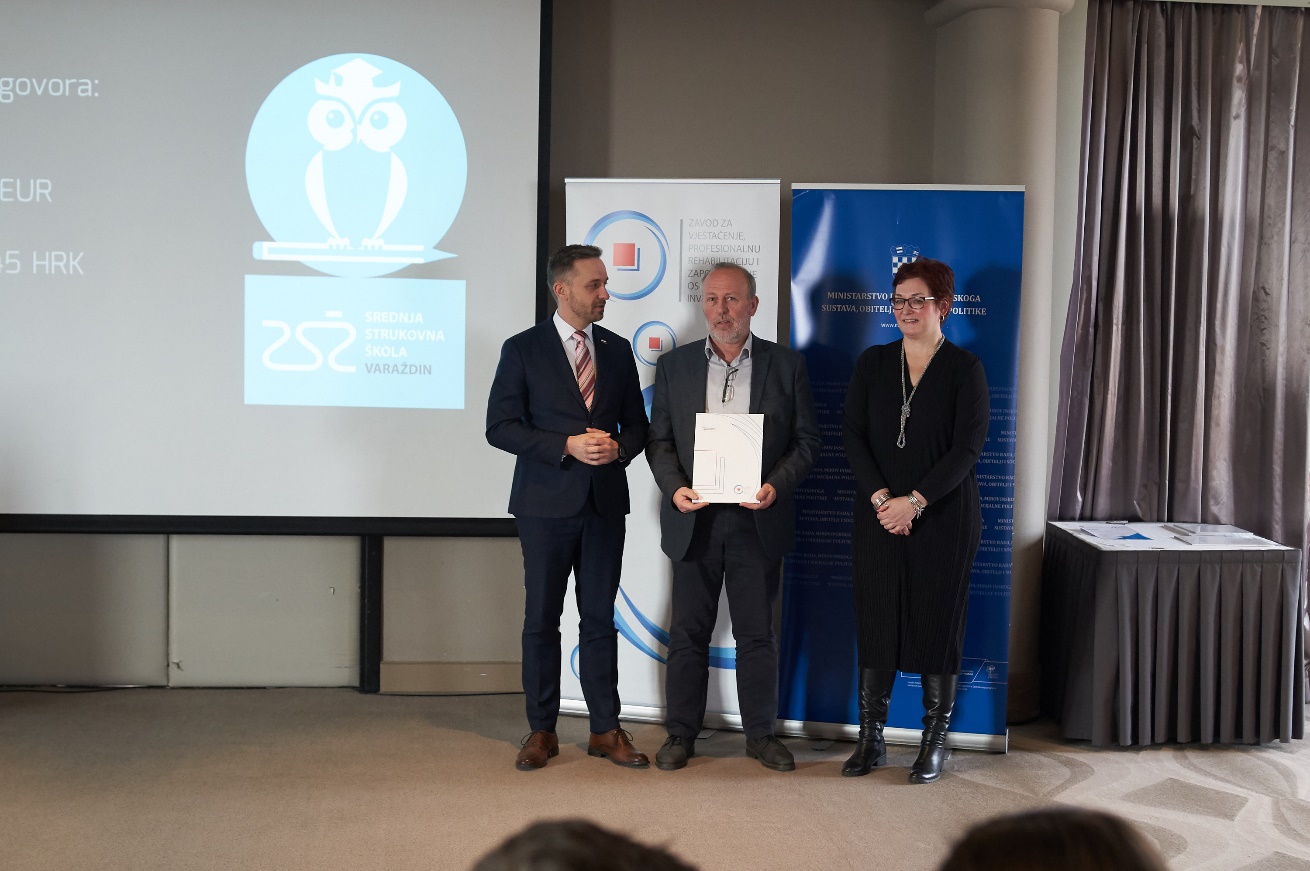 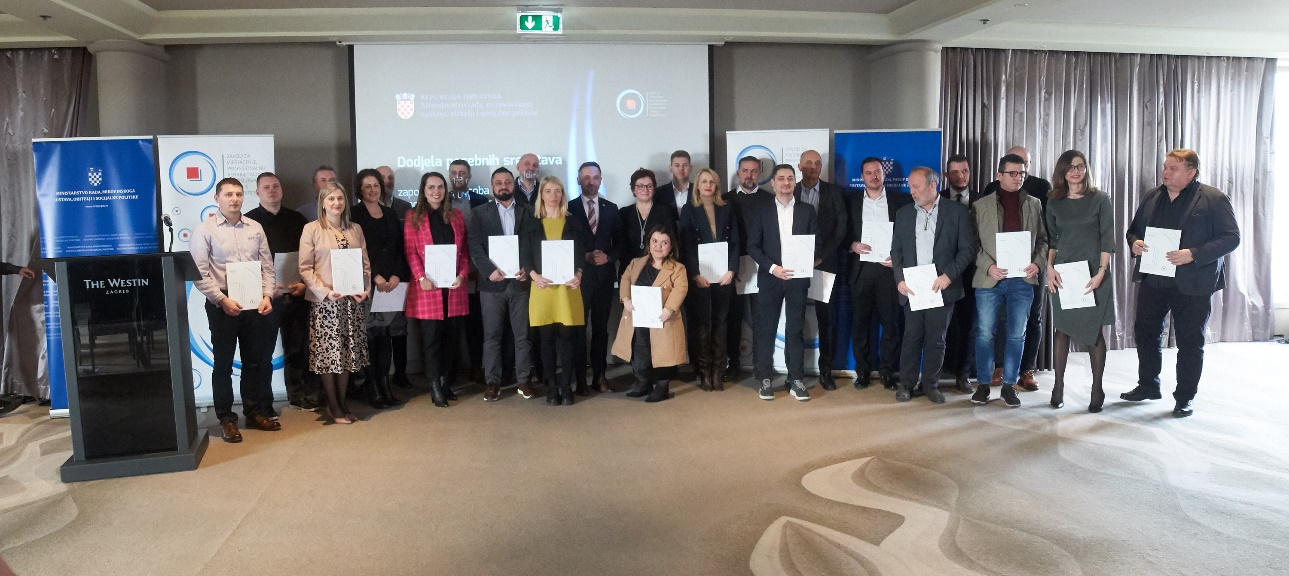 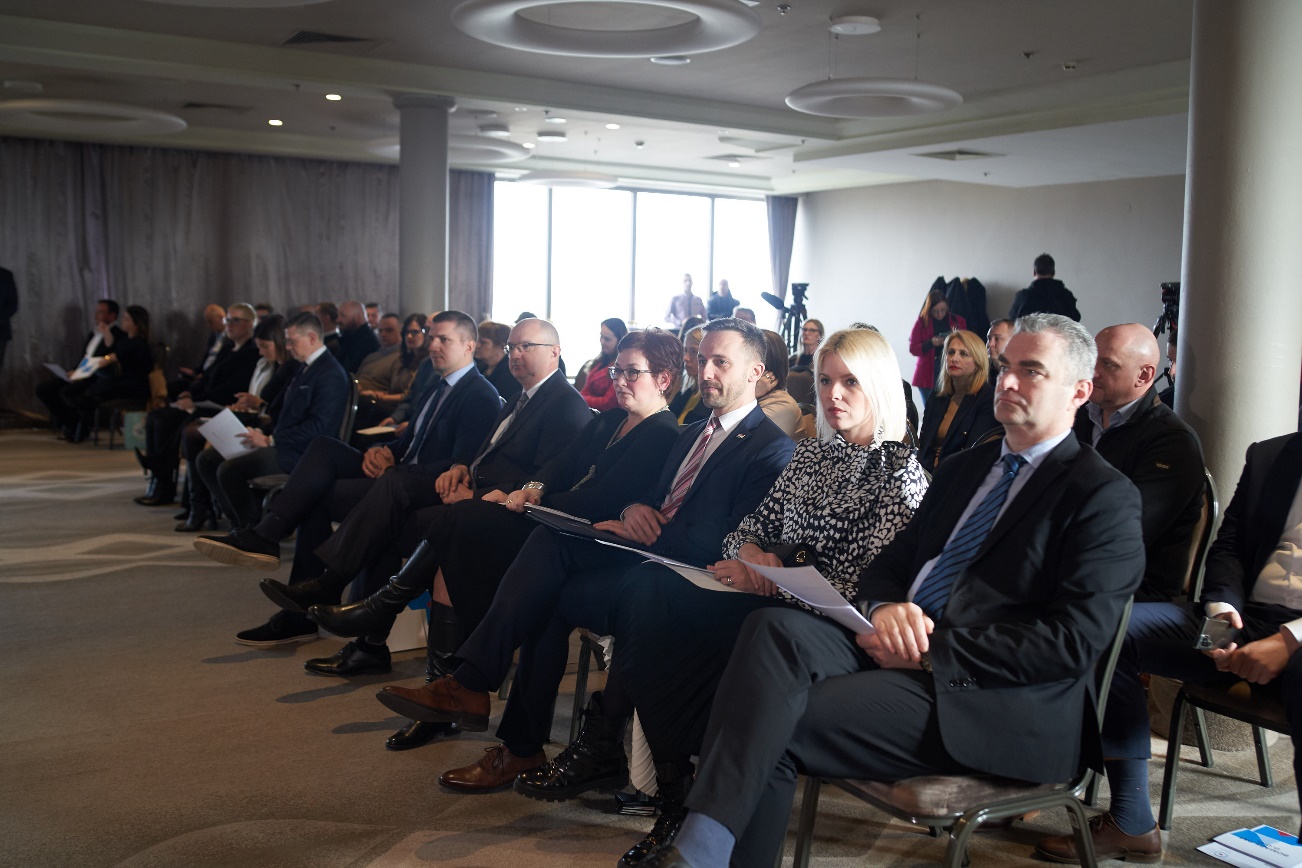 